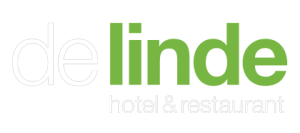 VOORGERECHTEN: Broodplankje								 		  6,50Tomatensoep met brood								  6,00Dagsoep met brood									  6,50Carpaccio										14,50Salade met gerookte zalm en forel							13,50Caesar Salade									12,50Gerookte Ham met Meloen								11,50HOOFDGERECHTEN: Victoriabaars uit de oven met Beurre Blanc saus					18,50Zonnevis met Pestosaus								17,50Op de huid gebakken zalm met een saus van Bosuitjes				19,00Malse Kogelbiefstuk met Pepersaus							21,50Varkenshaaspuntjes met Champignon roomsaus					17,50Beefburger										15,50Saté-pannetje van kip								15,00Vegetarische Pasta									12,50Griekse Maaltijdsalade								10,50Vegaburger										12,00Al onze hoofdgerechten worden geserveerd met wisselend aardappel- en groentengarnituur.Heeft u Allergenen meld het ons. SUPPLEMENT:  Extra frietjes										  2,75Salade Trio	(salade / appelmoes en fruit)						  4,50Appelmoes										  1,50Mayonaise / Ketchup / Curry								  1,00DESSERTS:Dame Blanche									  6,75Chocolade soufflé									  7,50Dessert Bombe van het seizoen							  8,50Tiramisutaartje 									  7,50VOOR DE KLEINTJES: t/m 12 jaarKroket- frikandel met frietjes, appelmoes en mayonaise				  6,50Vissticks met frietjes, appelmoes en mayonaise					  7,50Pizza Margarita									  5,25				